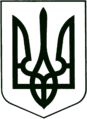 УКРАЇНА
МОГИЛІВ-ПОДІЛЬСЬКА МІСЬКА РАДА
ВІННИЦЬКОЇ ОБЛАСТІВИКОНАВЧИЙ КОМІТЕТ                                                           РІШЕННЯ №329Від 28.09.2022р.                                              м. Могилів-ПодільськийПро надання дозволу МКП «Теплоенергетик» на укладання договору постачання природного газу з ТОВ «Газопостачальна компанія «Нафтогаз Трейдинг»Керуючись ст.ст. 29, 52, 59 Закону України «Про місцеве самоврядування в Україні», пп. 7.3.7 п. 7.3. ст. 7. статуту МКП «Теплоенергетик», розглянувши клопотання директора МКП «Теплоенергетик» Смеречинського А.В., - виконком міської ради ВИРІШИВ:1. Надати дозвіл Могилів-Подільському міському комунальному підприємству «Теплоенергетик» на укладання договору постачання природного газу з Товариством з обмеженою відповідальністю «Газопостачальна компанія «Нафтогаз Трейдинг» терміном дії до 31 березня 2023 року.     2. МКП «Теплоенергетик» (Смеречинський А.В.) подати на затвердження укладений договір постачання природного газу на чергову сесію міської ради.          3. Контроль за виконанням даного рішення покласти на першого заступника міського голови Безмещука П.О..     Міський голова					        Геннадій ГЛУХМАНЮК